关于汞的水俣公约缔约方大会第二次会议2018年11月19日至23日，日内瓦临时议程*项目5(h)供缔约方大会审议或采取行动的事项：
与世界卫生组织和国际劳工组织开展合作 与世界卫生组织和国际劳工组织开展合作 秘书处的说明《关于汞的水俣公约》关于健康方面的第16条之第2款规定，缔约方大会在考虑与健康有关的议题或活动时，应酌情与世界卫生组织（世卫组织）、国际劳工组织（劳工组织）及其他相关政府间组织开展咨询与协作，并酌情促进与这些组织的合作与信息交流。在2017年9月24日至29日于日内瓦召开的第一次会议上，水俣公约缔约方大会请秘书处在执行《水俣公约》方面，继续同世卫组织、劳工组织及其他相关组织积极开展合作与协作。与世卫组织开展此类合作和协作的关键领域包括：医疗卫生中使用的汞温度计和血压计、抗菌剂、美白护肤品和牙科汞合金（第4条和附件A）；手工和小规模采金业的公共卫生战略（第7条和附件C）；污染场地人体健康风险评估（第12条）；“健康方面”条款（第16条）；健康信息交流（第17条）；关于人体健康的公共信息、认识和教育（第18条）；以及与健康有关的研究、开发和监测（第19条），预计各国卫生部将在这方面发挥主导作用。此外，世卫组织秘书处和水俣公约秘书处还进行协作，支持能力建设和技术援助（第14条）以及成效评估（第22条）。自缔约方大会第一次会议召开以来，秘书处已与世卫组织开展了许多合作活动，包括参与向各国卫生部宣传《公约》的区域讲习班，以及关于指导文件的技术合作和对健康问题有关事项的调查。世卫组织参与了关于成效评估的闭会期间工作，对专家组编写的报告草案作出了重大贡献。世卫组织与《水俣公约》相关的活动最新情况载于本说明的附件。与劳工组织开展合作和协作的关键领域包括：制定和执行以科学为依据的、针对职业接触汞和汞化合物的教育和预防方案；建立并加强预防、诊断、治疗和监测与接触汞和汞化合物有关的健康风险的体制和卫生专业能力，等等。在此期间，与劳工组织开展合作活动的机会比较有限，但秘书处仍继续通过组织间健全管理化学品方案这个国际化学品管理协调机制与该组织进行
接触。建议缔约方大会采取的行动缔约方大会不妨请秘书处继续就健康有关问题与相关政府间组织，尤其是世卫组织和劳工组织，开展积极合作与协作。缔约方大会不妨考虑可通过哪些途径落实第16条第2款的执行工作，包括考虑是否有可能作出正式的合作
安排。附件世界卫生组织与《关于汞的水俣公约》相关的工作世界卫生组织（世卫组织）与关于汞的水俣公约缔约方大会和秘书处的合作依据包括：《公约》案文，特别是第16条第2款；全权代表大会关于涉及其他国际机构事项的决议；以及世界卫生大会（卫生大会）WHA67.11号决议，题为“接触汞和汞化合物带来的公共卫生影响：世卫组织和政府公共卫生部在落实《水俣公约》方面的作用”。在2017年6月到2018年7月期间，世卫组织与《水俣公约》相关的活动重点如下。世卫组织关于执行《水俣公约》与健康有关条款的优先顺序安排和规划的指导意见由于各国卫生部在执行《水俣公约》时需要起到多重作用，世卫组织正在针对执行《公约》与健康有关条款的总体优先顺序安排和规划而编制指导意见。这份简短的“总括”文件将参考世卫组织已经编写的技术指南，并就如何使汞行动成为各种健康方案的主流内容、以支持关于健康方面的第16条提供进一步指导。世卫组织召集的区域讲习班世卫组织已举办完毕一系列区域讲习班，以提高认识，促进在各国卫生部之间建立联系，支持《水俣公约》和WHA67.11号决议的执行。继早先的世卫组织美洲、欧洲和东地中海区域讲习班之后，又举办了以下讲习班：2017年6月29日和30日在日本水俣举办的世卫组织西太平洋区域讲习班，由世卫组织、日本环境部和水俣市政府共同组织；2017年7月3日和4日在曼谷举办的世卫组织东南亚区域讲习班；以及2018年4月9日和10日在南非约翰内斯堡举办的非洲区域讲习班。正在编写一本概述世卫组织讲习班成果的小册子，将于2018年11月发行。 《水俣公约》初始评估2017年，世卫组织作为由全球环境基金（环境基金）资助的一个《水俣公约》初始评估项目的共同执行机构，支持七个法语国家（贝宁、布基纳法索、几内亚、马里、尼日尔、塞内加尔和多哥）成功实施了为完成其《水俣公约》批准前准备工作而开展的活动。该项目支持针对卫生系统中汞的使用和管理进行初始评估，并编写了关于汞对健康影响的宣传材料。在所提供支持的基础上，各国得以更好地根据实证来进行政策和战略决策，并查明需要干预的优先领域。为了促进在各国之间共享经验和最佳做法，以约束汞的使用，世卫组织编写了宣传材料，加强卫生部门在执行《水俣公约》方面的作用。手工和小规模采金业世卫组织致力于为各国卫生部编写一份关于如何应对手工和小规模采金业健康影响的指导文件。该举措是应WHA67.11号决议要求而制定的，参考了某成员国的协商进程。此外，世卫组织还在三个非洲国家进行指导试点工作，这三个国家都正在按照《公约》要求制定范围更大的国家行动计划。试点工作已在加纳、莫桑比克和尼日利亚开展，内容包括健康状况快速评估以及体制能力与系统评估。在莫桑比克开展的活动将于2018年12月完成，加纳和尼日利亚的活动将于2019年5月完成。其他正在编写的关于手工和小规模采金业与健康的材料包括在三个非洲国家开展的试点工作基础上提出的、关于如何对该行业矿工及其家人的健康状况进行快速评估的指导意见。牙科合金通过《水俣公约》逐步淘汰牙科合金，可促使牙科发生深刻变化。世卫组织制定了一套符合《公约》附件A所列九项措施的战略干预手段，向成员国、国际口腔健康合作伙伴及其他利益攸关方推广。这些干预手段的目的是采用一种多管齐下的办法，将废物管理、知识管理以及在全民健康保障的背景下加强卫生系统结合起来。含汞温度计和血压计世卫组织正在与名为“减少非洲卫生部门意外产生的持久性有机污染物和汞释放”的环境基金项目进行合作，该项目正在由联合国环境规划署执行（2016年至2019年）。该项目在四个撒哈拉以南非洲国家（加纳、马达加斯加、坦桑尼亚联合共和国和赞比亚）的试点卫生设施中引进了无汞温度计和血压计。鱼体内的汞和甲基汞食品污染物法典委员会正在继续进行确定鱼体内汞最高限量的工作。生物监测世卫组织已通过其欧洲区域办事处与联合国环境规划署协作执行名为“制定人类接触汞和汞环境浓度全球监测计划”的全球环境基金项目。已经制定了评估胎儿接触汞的统一方法，包括世卫组织的一套调查方案和一系列取样和分析的标准操作程序。已收集了七个国家的汞接触数据，并将发表在某科学期刊上。缔约方大会闭会期间工作在为了向缔约方大会提供可比监测数据作出安排，以及《公约》第22条涉及的成效评估框架的要素方面，世卫组织促进了特设专家组的工作。世卫组织参加了2018年3月5日至9日在渥太华举办的专家组会议。世卫组织还对污染场地管理指南的初稿提出了评论意见。全球汞评估世卫组织为《2018年全球汞评估》牵头编写了关于人体汞生物监测的一章，介绍了接触汞的全球数据，指出了随时间变化的趋势，并查明了数据空白。世界卫生大会应第七十届世界卫生大会要求，世卫组织秘书处将向第七十二届世界卫生大会和第七十四届世界卫生大会报告WHA67.11号决议的执行情况。联合国MCUNEP/MC/COP.2/12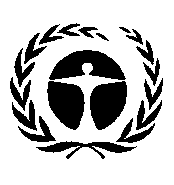 联合国环境规划署Distr.: General
3 September 2018ChineseOriginal: English